19-1 Конфигурация основных протоколов внутренних шлюзов IGP - Лабораторное упражнениеВ этой лаборатории вы сконфигурируете протоколы маршрутизации RIPv2 и EIGRP. IP-адреса уже настроены на маршрутизаторах.Лабораторная топология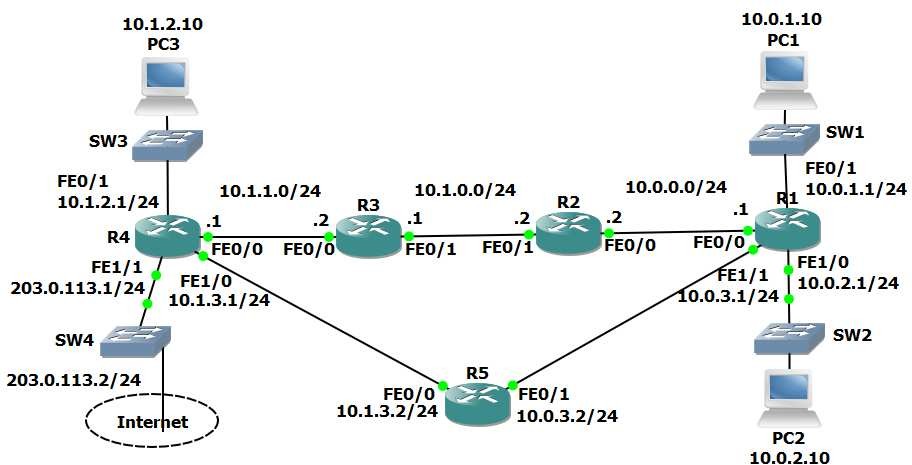 Загрузить конфигурации запускаОткройте файл «19-1 IGP Fundamentals Configation.pkt» в Packet Tracer, чтобы загрузить лабораторию.Конфигурация RIPВключите RIPv2 на каждом маршрутизаторе. Убедитесь, что все сети, кроме 203.0.113.0/24, объявлены. Не выполняйте суммирование.Убедитесь, что все сети находятся в таблицах маршрутизации маршрутизатора.Убедитесь, что маршрутизация работает, проверив наличие у PC1 подключения к PC3.Убедитесь, что все маршрутизаторы имеют маршрут к сети 203.0.113.0/24. Внутренние маршруты не должны объявляться Поставщику услуг по телефону 203.0.113.2.Убедитесь, что все маршрутизаторы имеют путь к сети 203.0.113.0/24.Сконфигурируйте статический маршрут по умолчанию для R4 в Интернет через поставщика услуг по адресу 203.0.113.2Убедитесь, что все другие маршрутизаторы узнают через RIP, как получить доступ к Интернету.Убедитесь, что все маршрутизаторы имеют маршрут к Интернету.Конфигурация EIGRPВключите EIGRP AS 100 на каждом маршрутизаторе. Убедитесь, что все сети, кроме 203.0.113.0/24, объявлены в EIGRP.Проверьте, что маршрутизаторы сформировали смежности друг с другом.Какой протокол маршрутизации (RIP или EIGRP) требуется для маршрутизации кИз сетей 10.x.x.x, которые нужно узнать в таблицах маршрутизации?Ожидаете ли вы увидеть какие-либо маршруты из другого протокола маршрутизации в таблицах маршрутизации?Просмотрите таблицы маршрутизации для проверки ответов.